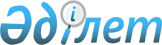 Акциздік қосындардың қызметін ұйымдастыру ережесін бекіту туралы
					
			Күшін жойған
			
			
		
					Қазақстан Республикасы Қаржы министрінің 2008 жылғы 23 желтоқсандағы N 602 Бұйрығы. Қазақстан Республикасының Әділет министрлігінде 2008 жылғы 29 желтоқсанда Нормативтік құқықтық кесімдерді мемлекеттік тіркеудің тізіліміне N 5427 болып енгізілді. Күші жойылды - Қазақстан Республикасының Қаржы министрінің 2010 жылғы 17 қыркүйектегі N 464 Бұйрығымен.      Күші жойылды - ҚР Қаржы министрінің 2010.09.17 N 464 (ресми жарияланған күннен бастап қолданысқа енгізіледі) Бұйрығымен.

      2008 жылғы 10 желтоқсандағы "Салық және бюджетке төленетін басқа да міндетті төлемдер туралы" Қазақстан Республикасы Кодексінің (Салық кодексі) 653-бабына сәйкес БҰЙЫРАМЫН: 



      1. Қоса беріліп отырған Акциздік қосындардың қызметін 

ұйымдастыру ережесі бекітілсін. 



      2. Облыстар, Астана және Алматы қалалары бойынша салық 

органдарының басшылары акциздік қосындардың жұмыстарын 

ұйымдастырсын. 



      3. Қазақстан Республикасының Қаржы министрлігі Салық комитеті 

(Д.Е. Ерғожин) осы бұйрықтың Қазақстан Республикасы Әділет 

министрлігінде мемлекеттік тіркелуін қаматамасыз етсін. 



      4. "Акцизделетін өнім өндіретін ұйымдарда акциздік қосындарды 

ұйымдастыру ережесін бекіту туралы" Қазақстан Республикасы Қаржы 

министрлігінің Салық комитеті Төрағасының 2007 жылғы 10 мамырдағы 

бұйрығының (Нормативтік құқықтық актілерді мемлекеттік тізілімінде N 

4711 болып тіркелген, "Заң газеті" газетінде 2007 жылдың 22 маусымында N 94 (1297) жарияланған) күші жойылды деп танылсын. 



      5. Осы бұйрық алғаш ресми жарияланған күннен бастап қолданысқа 

енгізіледі және 2009 жылдың 1 қаңтарынан пайда болатын қатынастарға 

қолданылады.        Министр                                          Б. Жәмішев Қазақстан Республикасы    

Қаржы министрінің      

2008 жылғы 23 желтоқсандағы 

N 602 бұйрығымен      

бекітілген          

Акциздік қосындардың қызметін ұйымдастыру 

ережесі       Осы ереже "Салық және бюджетке төленетін басқа да міндетті төлемдер туралы" Қазақстан Республикасы Кодексінің (Салық кодексі) 653-бабына сәйкес әзірленген және акциздік қосындардың қызметін ұйымдастыру тәртібін белгілейді.  

1. Жалпы ережелер       1. Акциздік қосындар дайын өнімдерді соңғы тұтынушыға тікелей кафелерге, барларға, мейрамханаларға іргелес аумақтарда өткізетін жеке және заңды тұлғаларға одан әрі сату мақсатында сыра өткізуді жүзеге асырмайтын шарап материалын өндірушілерді, сондай-ақ сыра өндірушілерді қоспағанда, акцизделетін өнім өндіруді жүзеге асыратын заңды тұлғалар мен жеке кәсіпкерлердің (бұдан әрі - өндірушілер) аумағында орнатылады. 



      2. Акциздік қосындарды тиісті облыстар, Астана және Алматы қалалары бойынша салық органының (бұдан әрі – салық органы) басшысы ұйымдастырады.  

2. Акциздік қосынның қызметін ұйымдастыру       3. Акциздік қосынның орналасатын жері, оның жұмыс регламенті, акциздік қосынның құрамына өзгеріс салық органы басшысының бұйрығымен бекітіледі. 



      4. Акциздік қосынның құрамы салық органы лауазымды тұлғаларының (бұдан әрі – қызметкерлері) қатарынан қалыптасады. 

      Акциздік қосынның құрамын анықтағанға дейін акциз қосынының бірінші рет кезекшілікке түсетін салық органының қызметкерлері акцизделетін тауарлардың өндірілуі мен айналымын мемлекеттік реттеу мәселелері бойынша заңнаманың нормаларын білуі жөнінде нұсқаулықтан өтуі тиіс. 

      Салық органының басшысы немесе оның орынбасары акциздік қосынның жұмысына қатысатын қызметкерлермен әңгімелесу өткізуі тиіс. 

      Әңгімелесу нәтижелері бойынша акциздік қосынның құрамы бекітіледі. 



      5. Акциздік қосынның сандық құрамын салық органының басшысы белгілейді. 



      6. Акциздік қосынның жұмыс кестесі акцизделетін өнімді өндірушінің жұмыс режиміне сәйкес айқындалады. 



      7. Акциздік қосын қызметкерлерінің қызметіне жедел басшылықты және олардың жұмыстарын үйлестіруді салық органының басшысы жүзеге асырады. 



      8. Акциздік қосындардың қызметін бақылау Қазақстан Республикасы Қаржы министрлігінің Салық комитеті (бұдан әрі – Салық комитеті) жүргізетін тексерулер арқылы жүзеге асырылады.  

3. Акциздік қосындағы қызметкердің қызметін ұйымдастыру       9. Акциздік қосындағы қызметкер мыналарға: 



      1) өндірушінің акцизделетін өнім өндіру мен өткізуді реттейтін Қазақстан Республикасы заңнамасының талаптарын сақтауына; 



      2) этил спирті мен алкоголь өнімінің өндірілу көлемі, дайын өнімдегі этил спиртінің көлемдік құрамы туралы деректерді автоматты беруді қамтамасыз ететін спирт өлшеуші аппараттары арқылы этил спиртінің немесе бақылаушы есепке алу аспаптары арқылы алкоголь өнімінің бөлінуіне, сондай-ақ осы есепке алу аспаптарын пломбы салынған түрде пайдаланылуына; 



      3) дайын өнім резервуарларындағы бензин мен дизель отынының мұнай өнімдерінің өндірілу және өткізу (тиеп жөнелту) көлемі туралы деректерді автоматты беруді қамтамасыз ететін бақылаушы есепке алу аспаптары арқылы бөлінуіне, сондай-ақ бақылаушы есепке алу аспаптарын пломбы салынған түрде пайдаланылуына; 



      4) өндірушілердің алкоголь өнімін есепке алу-бақылау таңбаларымен, темекі өнімдерін акциздік таңбалармен таңбалау ережелерін сақтауына; 



      5) акцизделетін тауарларға акциз ставкаларының дұрыс қолданылуына және акциздің бюджетке уақытылы төленуіне бақылау бойынша функцияларды жүзеге асырады. 



      10. Акциздік қосынның қызметкері осы Ереженің 9-тармағында көрсетілген функцияларды орындау мақсатында күнделікті: 



      1) акцизделетін ө німдерді ң жекелеген т ү рлерін тиеп-ж ө нелтуді ж ү зеге асыр ғ ан кезде берілетін тиеп-ж ө нелту құ жаттарыны ң тізілімін жасауға және жүргізуге; 



      2) этил спиртін және/немесе алкоголь өнімін өндіруді жүзеге асыратын зауыттарда этил спирті мен алкоголь өнімін зауыт жүзеге асырмайтын күндерді қоспағанда, сағат 9.00-де және 18.00-де электроэнергиясы мен су шығысының есебін жүргізуге; 



      3) акцизделетін өнімді шығару үшін негізгі шикізатты қабылдауға қатысуға және деректерді журналға тіркеуге; 



      4) есепке алу-бақылау таңбаларының және акциздік таңбалардың қозғалысын есепке алуды жүзеге асырады; 



      5) мұнай өнімдерінің қозғалысын есепке алуды жүзеге асырады; 



      6) алкоголь өнімін өндірушінің жауапты қызметкерімен бірлесіп пайдаланылған су көлемін көрсете отырып, алкоголь өнімін құю желілерін сумен жуу туралы акті жасауға; 



      7) спирт ө лшеуші аппараттар мен бақылаушы есепке алу аспаптарында орнатылған біржол ғ ы ба қ ылау пломбаларды ң б ү тіндігін тексеруге; 



      8) акциздік қ осында ғ ы кезекшіліктен кейінгі екінші к ү ні салы қ органында орнатыл ғ ан "Акциз" а қ паратты қ ж ү йесі ар қ ылы осы Ережеге 1 - 2 қ осымшалар ғ а с ә йкес нысан бойынша шарап материалы мен сыраны, бензин мен дизель отынын қ оспа ғ анда, этил спиртін, алкоголь ө німін өндіру ж ә не ө ткізу к ө лемдері туралы к ү н сайын ғ ы есептерді Салы қ комитетіне беруді қ амтамасыз етуге; 



      9) ж ұ мыс істемейтін уа қ ыт кезе ң іне ж ә не т ұ рып қ ал ғ ан уа қ ытта дайын ө нім шы ғ ару желісіне, спирт қ оймасынан алкоголь ө німін ө ндіруге этил спиртін беру кранына, сондай-а қ дайын ө німдерді са қ тау ғ а арналған қ ойма ү й-жайларына м ө р қ ою ғ а ж ә не пломбы салу ғ а. Т ө тенше жағдайлар туында ғ ан жа ғ дайда к ө рсетілген м ө рлер мен пломбаларды өндірушіні ң өкілдері кейіннен бол ғ ан т ө тенше жа ғ дай туралы акт жасай отырып, ж ә не шешілген пломбаларды ң саны мен н ө мірлерін к ө рсете отырып, дайын өнімді са қ тау ғ а арнал ғ ан қ ойма ү й-жайларынан алуы мүмкін. Алын ғ ан пломбалар акциздік қ осынны ң қ ызметкеріне берілуі тиіс. Т ө тенше жа ғ дай фактісі тиісті у ә кілетті органмен расталуы тиіс; 



      10) мөрдің немесе пломбының алынғаны немесе оның бедерінің бұзылғаны (төтенше жағдайлар туындауын қоспағанда), не спирт ө лшеуші аппараттар мен бақылаушы есепке алу аспаптарының көрсеткіштерінің бұрмаланғаны байқалған жағдайда өндірушінің жауапты қызметкерінің қатысуымен тиісті акт толтыруға және бұл жөнінде тиісті салық органына дереу хабарлауға міндетті. 



      11. Акциздік қосынның қызметкері осы Ережеге 3-қосымшаға сәйкес тиеп-жөнелту құжаттарының жиынтық тізілімін, сондай-ақ осы Ережеге 4 – 9-қосымшаларда келтірілген нысандарға сәйкес электр қуаты мен судың, негізгі шикізат есепке алу-бақылау таңбалары мен акциздік таңбалары қозғалыстарының, алкоголь өнімін есепке алу есептеуіштері (АӨЕЕ) көрсеткіштерінің есеп журналдарын жүргізеді. Тиеп-жөнелту құжаттарының жиынтық тізілімі мен журналдар нөмірленген, жіппен тігілген және тиісті салық органы басшысының қолымен және мөрімен бекітілген болуы тиіс. 



      12. Акциздік қосындағы қызметкер: 



      1) өз өкілеттіктері шегінде аумағында акциздік қосын орналасқан өндірушінің басшысынан және басқа лауазымды тұлғаларынан акцизделетін өнімдердің өндірілуі мен айналымы бойынша мәліметтер мен құжаттарды сұратуға; 



      2) дайын өнімді өткізу (тиеп-жөнелту) кезінде қатысуға; 



      3) өндірушінің аумағынан шығып бара жатқан жүк көлік құралдарын тексеруге; 



      4) қолданыстағы заңнаманы сақтай отырып, шаруашылық қызметке араласу құқығынсыз акцизделетін өнім өндіруді, сақтауды және өткізуді жүзеге асыратын ұйымдардағы әкімшілік, өндіріс, қойма, сауда, қосалқы үй-жайларды тексеруге; 



      5) арнайы аспаптар арқылы алкоголь өніміне арналған есепке алу-бақылау таңбаларының, темекі бұйымдарына арналған акциздік таңбалардың төлнұсқалығына іріктеп тексеру жүргізуге құқылы. 

                                    Акциздік қосындардың қызметін 

                                        ұйымдастыру ережесіне 

                                              1-қосымша         Акциздік қ осын деректері бойынша, этил спирті 

ж ә не/немесе алкоголь ө німдерін ө ндіретін к ә сіпорындарыны ң 

         ө ндiру ж ә не ө ткiзу к ө лемдерi туралы есеп кестенің жалғасы кестенің жалғасы кестенің жалғасы 

                                    Акциздік қосындардың қызметін 

                                        ұйымдастыру ережесіне 

                                              2-қосымша       Акциздік қосын деректері бойынша мұнай өнімдерін 

  өткізу ( тиеп - жөнелту ) көлемдері туралы күн - сайынғы есеп кестенің жалғасы 

                                    Акциздік қ осындарды ң қ ызметін 

                                        ұ йымдастыру ережесіне 

                                              3- қ осымша           Акцизделетін өнімдердің жекелеген түрлерін 

       тиеп-жөнелтуді жүзеге асырған кезде берілетін 

            тиеп-жөнелту құжаттарының тізілімі кестенің жалғасы 

                                    Акциздік қосындардың қызметін 

                                        ұйымдастыру ережесіне 

                                               4-қосымша    Этил спирті мен алкоголь өнімдерін өндіретін зауыттарда 

          электр қуаты мен суды есепке алу журналы 

                                    Акциздік қосындардың қызметін 

                                        ұйымдастыру ережесіне 

                                               5-қосымша            Негізгі шикізат қозғалысының журналы 

                                    Акциздік қосындардың қызметін 

                                        ұйымдастыру ережесіне 

                                              6-қосымша             Этил спирті мен алкоголь өнімдері 

                  қозғалысының журналы 

                                    Акциздік қосындардың қызметін 

                                         ұйымдастыру ережесіне 

                                               7-қосымша              Алкоголь өнімдерін есепке алу жүйесі 

                  көрсеткіштерінің журналы кестенің жалғасы 

                                    Акциздік қосындардың қызметін 

                                        ұйымдастыру ережесіне 

                                              8-қосымша       Есепке алу-бақылау таңбалары мен акциздік таңбалар 

                     қозғалысының журналы 

                                    Акциздік қосындардың қызметін 

                                        ұйымдастыру ережесіне 

                                              9-қосымша              Мұнай өнімдері қозғалысының журналы кестенің жалғасы 
					© 2012. Қазақстан Республикасы Әділет министрлігінің «Қазақстан Республикасының Заңнама және құқықтық ақпарат институты» ШЖҚ РМК
				N 

р/с Өндіруші кәсіпорынның СТН-і Өндіруші 

кәсіпорынның атауы есепті кезеңде этил спирті мен алкоголь өнімдері жасалған есепті кезеңде этил спирті мен алкоголь өнімдері жасалған есепті кезеңде этил спирті мен алкоголь өнімдері жасалған есепті кезеңде этил спирті мен алкоголь өнімдері жасалған есепті кезеңде этил спирті мен алкоголь өнімдері жасалған есепті кезеңде этил спирті мен алкоголь өнімдері жасалған N 

р/с Өндіруші кәсіпорынның СТН-і Өндіруші 

кәсіпорынның атауы түрі БСК өнімнің атауы шөлмектер (дана) (шөлмектерге құйылған алкоголь өнімі үшін) шөлмектер сыйымдылығы (шөлмектерге құйылған алкоголь өнімі үшін) далл 1 2 3 4 5 6 7 10 11 өлшейтін аппараттардың көрсеткіштері өлшейтін аппараттардың көрсеткіштері өлшейтін аппараттардың көрсеткіштері өлшейтін аппараттардың көрсеткіштері өлшейтін аппараттардың көрсеткіштері өлшейтін аппараттардың көрсеткіштері өлшейтін аппараттардың көрсеткіштері өлшейтін аппараттардың көрсеткіштері өлшейтін аппараттардың көрсеткіштері өлшейтін аппараттардың көрсеткіштері спирт өлшейтін аппараттыңN күннің басына спирт өлшейтін аппараттың көрсеткіштері күннің соңына спирт өлшейтін аппараттың көрсеткіштері құю желісінің N күннің басына АӨЕЖ есептегіштерінің 

көрсеткіштері V-(литр), N1- (шөлм.), N2-(шөлм.) күннің басына АӨЕЖ есептегіштерінің 

көрсеткіштері V-(литр), N1- (шөлм.), N2-(шөлм.) күннің басына АӨЕЖ есептегіштерінің 

көрсеткіштері V-(литр), N1- (шөлм.), N2-(шөлм.) күннің аяғына АӨЕЖ есептегіштерінің 

көрсеткіштері V-(литр), N1- (шөлм.), N2-(шөлм.) күннің аяғына АӨЕЖ есептегіштерінің 

көрсеткіштері V-(литр), N1- (шөлм.), N2-(шөлм.) күннің аяғына АӨЕЖ есептегіштерінің 

көрсеткіштері V-(литр), N1- (шөлм.), N2-(шөлм.) спирт өлшейтін аппараттыңN күннің басына спирт өлшейтін аппараттың көрсеткіштері күннің соңына спирт өлшейтін аппараттың көрсеткіштері құю желісінің N V N1 N2 V N1 N2 12 13 14 15 16 17 18 19 20 21 сырттан немесе бұрын өткізілген өнімді қайтарудан 

әкелінген сырттан немесе бұрын өткізілген өнімді қайтарудан 

әкелінген сырттан немесе бұрын өткізілген өнімді қайтарудан 

әкелінген сырттан немесе бұрын өткізілген өнімді қайтарудан 

әкелінген сырттан немесе бұрын өткізілген өнімді қайтарудан 

әкелінген сырттан немесе бұрын өткізілген өнімді қайтарудан 

әкелінген сырттан немесе бұрын өткізілген өнімді қайтарудан 

әкелінген сырттан немесе бұрын өткізілген өнімді қайтарудан 

әкелінген әкеліну түрі (сырттан немесе 

қайтару) түрлері бойынша БСК шөлмектер (дана) 

(шөлмектерге құйылған алкоголь өнімі 

үшін) шөлмектер сыйымдылығы (шөлмектерге құйылған алкоголь өнімі 

үшін) далл жеткізуші заңды немесе жеке тұлғаның СТН-і еткізуші заңды немесе жеке тұлғаның атауы 22 23 24 25 26 27 28 29 есепті кезеңде заңды немесе жеке тұлғаға этил спирті мен алкоголь өнімі тиеп-жөнелтілген есепті кезеңде заңды немесе жеке тұлғаға этил спирті мен алкоголь өнімі тиеп-жөнелтілген есепті кезеңде заңды немесе жеке тұлғаға этил спирті мен алкоголь өнімі тиеп-жөнелтілген есепті кезеңде заңды немесе жеке тұлғаға этил спирті мен алкоголь өнімі тиеп-жөнелтілген есепті кезеңде заңды немесе жеке тұлғаға этил спирті мен алкоголь өнімі тиеп-жөнелтілген есепті кезеңде заңды немесе жеке тұлғаға этил спирті мен алкоголь өнімі тиеп-жөнелтілген есепті кезеңде заңды немесе жеке тұлғаға этил спирті мен алкоголь өнімі тиеп-жөнелтілген есепті кезеңде заңды немесе жеке тұлғаға этил спирті мен алкоголь өнімі тиеп-жөнелтілген түрі БСК шөлмектер (дана) 

(шөлмектерге құйылған алкоголь өнімі 

үшін) шөлмектер сыйымдылығы (шөлмектерге құйылған алкоголь өнімі 

үшін) далл мың теңге алушы заңд ы немесе жеке тұлғаның СТН-і алушы заңд ы немесе жеке тұлғаның атауы 30 31 32 33 34 35 36 37 N р/с өндірушінің СТН-і өндіруші 

кәсіпорынның атауы мұнай 

өнімінің 

түрі Пин-код тиеп-жөнелтілген (тонна) операция коды 1 2 3 4 ілеспе жүкқұжа т күні ілеспе 

жүкқұжат 

нөмірі алушы кәсіпорынның СТН-і алушы кәсіпорынның атауы мұнай 

өнімдерін жеткізудің мекен-жайы тиеп-жөнелту түрі (т/ж, автокөлік, құбыржол) 5 6 7 8 9 10 күні өнім тиеп-жөнелтілді өнім тиеп-жөнелтілді өнім тиеп-жөнелтілді өнім тиеп-жөнелтілді өнім тиеп-жөнелтілді күні шот-фактураның N, күні мұнай өнімдеріне ілеспе жүкқұжаттың N, күні өнім түрі, атауы, маркасы тиеп-жөнелтілген өнімнің саны немесе көлемі (дана, дал, тонна) алушының атауы, мекен жайы, СТН-і өнімді қайтару өнімді қайтару өнімді қайтару өнімді қайтару өнімді қайтару өнімді қайтару жазып берілген шот-фактураның N, күні берілген мұнай өнімдеріне ілеспе жүкқұжаттың N, күні өнім түрі, атауы, маркасы өнімнің саны немесе көлемі (дана, дал, тонна) қайтару жүзеге асырылған ұйымның атауы, мекен жайы, СТН-і қайтару себебі (қайтару негіздемесі) күні Электр қуатының шығысы Электр қуатының шығысы Электр қуатының шығысы су шығысы су шығысы су шығысы ескерту күні электр қуатын есепке алу аспаптарының көрсеткіштері электр қуатын есепке алу аспаптарының көрсеткіштері Электр қуаты жұмсалды, Квт суды есепке алу аспаптарының көрсеткіштері суды есепке алу аспаптарының көрсеткіштері су қолданылды, дал ескерту күні сағат 9.00-де сағат 18.00-де сағат 9.00-де сағат 18.00-де су қолданылды, дал ескерту 1 2 3 4 5 6 7 8 күні негізгі шикізаттың атауы Қолда бар негізгі шикізат (тонна, дал) Қолда бар негізгі шикізат (тонна, дал) Қолда бар негізгі шикізат (тонна, дал) Қолда бар негізгі шикізат (тонна, дал) Қолда бар негізгі шикізат (тонна, дал) акциздік қосын қызметкерлерінің қолдары өнім ұйымының жауапты тұлғаларының қолдары күні негізгі шикізаттың атауы күннің басына қалдығы бір күн 

ішінде алынды өндіріске жіберілді өндірістік шығындар күннің соңына қалдығы акциздік қосын қызметкерлерінің қолдары өнім ұйымының жауапты тұлғаларының қолдары 1 2 3 4 5 6 7 8 9 күні дайын өнім қоймасы бойынша қозғалысы (дал) дайын өнім қоймасы бойынша қозғалысы (дал) дайын өнім қоймасы бойынша қозғалысы (дал) дайын өнім қоймасы бойынша қозғалысы (дал) дайын өнім қоймасы бойынша қозғалысы (дал) дайын өнім қоймасы бойынша қозғалысы (дал) акциздік қосын қызметкерлерінің қолдары ұйымның жауапты тұлғаларының қолдары күні күннің басына қалдығы алынды өндірістік шығындар бір күн ішінде тиеп-жөнелтілді қайтару күннің соңына қалдығы акциздік қосын қызметкерлерінің қолдары ұйымның жауапты тұлғаларының қолдары 1 2 3 4 5 6 7 8 9 күні ауысым басындағы көрсеткіштер ауысым басындағы көрсеткіштер ауысым басындағы көрсеткіштер ауысым басындағы құю желiсiн жуғаннан кейінгі көрсеткіштер ауысым басындағы құю желiсiн жуғаннан кейінгі көрсеткіштер ауысым басындағы құю желiсiн жуғаннан кейінгі көрсеткіштер Ыдыс көлемі күні V N1 N2 V N1 N2 Ыдыс көлемі ауысым соңындағы көрсеткіштер ауысым соңындағы көрсеткіштер ауысым соңындағы көрсеткіштер ауысым соңындағы құю желiсiн жуғаннан кейінгі көрсеткіштер ауысым соңындағы құю желiсiн жуғаннан кейінгі көрсеткіштер ауысым соңындағы құю желiсiн жуғаннан кейінгі көрсеткіштер үдемелі көрсеткіштер үдемелі көрсеткіштер үдемелі көрсеткіштер V N1 N2 V N1 N2 V N1 N2 к ү ні Есепке алу-ба қ ылау та ң балары мен акциздік та ң баларды ң  саны, данасы Есепке алу-ба қ ылау та ң балары мен акциздік та ң баларды ң  саны, данасы Есепке алу-ба қ ылау та ң балары мен акциздік та ң баларды ң  саны, данасы Есепке алу-ба қ ылау та ң балары мен акциздік та ң баларды ң  саны, данасы Есепке алу-ба қ ылау та ң балары мен акциздік та ң баларды ң  саны, данасы акциздік қ осын қ ызметкерлерінің қ олдары акцизделетін 

ө нім ө ндіруші 

ұ йымны ң жауапты т ұ л ғ аларыны ң 

қ олдары к ү ні к ү нні ң басына қ алды ғ ы бір к ү н ішінде алынды пайдаланылды к ү нні ң ө ндірістік шы ғ ындары со ң ындағы қ алды ғ ы акциздік қ осын қ ызметкерлерінің қ олдары акцизделетін 

ө нім ө ндіруші 

ұ йымны ң жауапты т ұ л ғ аларыны ң 

қ олдары 1 2 3 4 5 6 7 8 Күні резервуарлардағы мұнай өнімдерінің қозғалысы (тонн) резервуарлардағы мұнай өнімдерінің қозғалысы (тонн) резервуарлардағы мұнай өнімдерінің қозғалысы (тонн) резервуарлардағы мұнай өнімдерінің қозғалысы (тонн) резервуарлардағы мұнай өнімдерінің қозғалысы (тонн) Күннің басына қалдығы алынды өндірістік шығындар бір күн ішінде алынды Күннің соңындағы қалдығы 1 2 3 4 5 6 ТЖҚ туралы мәліметтер ТЖҚ туралы мәліметтер ТЖҚ туралы мәліметтер ТЖҚ туралы мәліметтер акциздік қосын қызметкерлерінің қолдары Акцизделетін өнім өндіруші ұйымның жауапты тұлғаларының қолдары ТЖҚ нөмірі ТЖҚ күні Мұнай өнімінің ДСН-коды Саны (тонна) акциздік қосын қызметкерлерінің қолдары Акцизделетін өнім өндіруші ұйымның жауапты тұлғаларының қолдары 7 8 9 10 11 12 